Miss Lee’s Animal QuizHow many of these questions can you answer? If you don’t know the answers, can you find them out?    Email your answers to your teacher.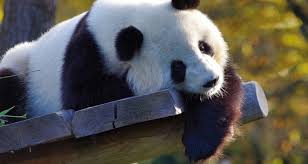 Test your parents – how many did they know? Once you have found all the answers, see if you can find them in the word search (any two-word answers will appear as two separate words – find both). Good luck!What do Pandas eat?Which is the fastest land animal? It can run at speeds of up to 133km/hr!What is a baby elephant called?Painted Lady, Red Admiral, Cabbage White and Peacock are all types of what insect?What is a badger’s home called?What is the first animal listed alphabetically in the dictionary?Great White, Tiger, Hammerhead and Mako are all types of what creature?Which is the fastest bird?Emperor, Northern Rockhopper, Macaroni and Humboldt are all types of which creature?What is the largest rodent in the world?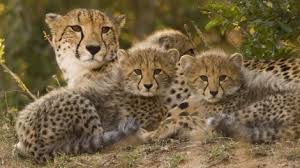 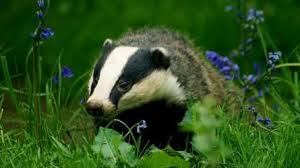 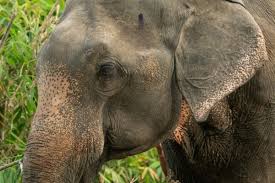 QBPMRCFBNACHEETAHUCASGRPJLFTGRHSETTFATBDALGASCLEAVRHRLKDCRMAKDIVOAOFBRPENGUINLOKEBEAICNYOEMHCAPYBARA